Wohin Speichern?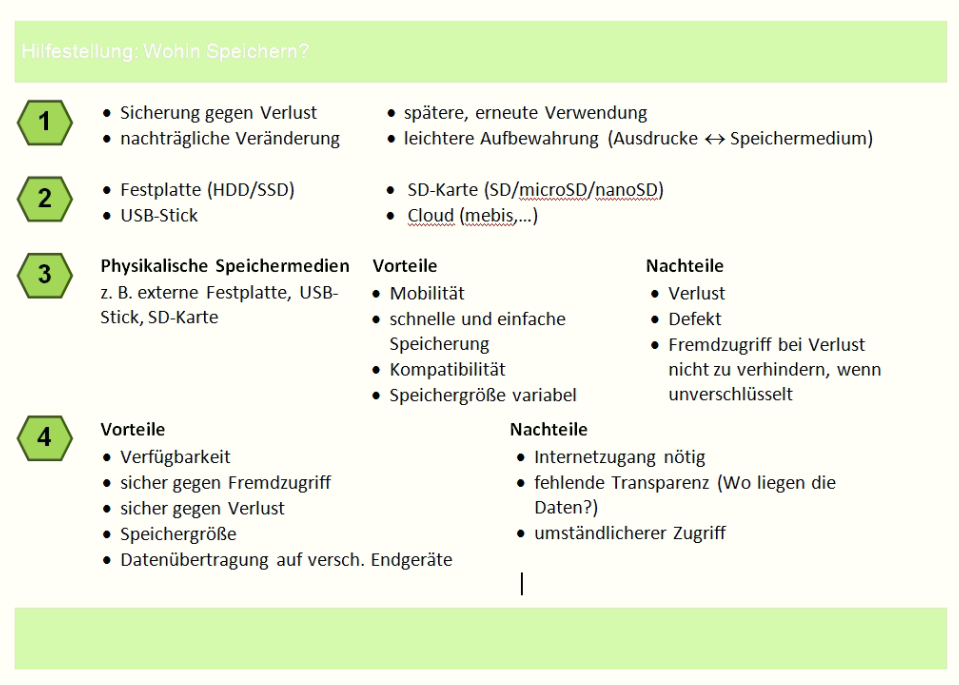 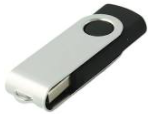 Beurteile diese Speichermedien! Vorteil = V     Nachteil = NWohin Speichern?Beurteile diese Speichermedien! Vorteil = V     Nachteil = NSicherung gegen Verlustnachträgliche Veränderungspätere, erneute Verwendungleichtere Aufbewahrungschnelle und einfache SpeicherungMobilitätSpeichergröße variabel	DefektInternetzugang nötigfehlende Transparenz (Wo liegen die Daten?)umständlicherer Zugriff	sicher gegen FremdzugriffFestplatte (HDD/SSD)USB-StickSD-Karte (SD/microSD/nanoSD)Cloud (mebis,…)externe FestplatteSicherung gegen Verlustnachträgliche Veränderungspätere, erneute Verwendungleichtere Aufbewahrungschnelle und einfache SpeicherungMobilitätSpeichergröße variabel	DefektInternetzugang nötigfehlende Transparenz (Wo liegen die Daten?)umständlicherer Zugriff	sicher gegen FremdzugriffFestplatte (HDD/SSD)VVVVVNVNVVVVUSB-StickVVVVNVNNVVNNSD-Karte (SD/microSD/nanoSD)VVVVNVNNVVNNCloud (mebis,…)VVVVVVV NVNNNV Nexterne FestplatteVVVVNVNNVVNN